Calcul CM1 - Division 1						Prénom : Calcule ces opérations.Calcul CM1 - Division 2						Prénom :Calcule ces opérations.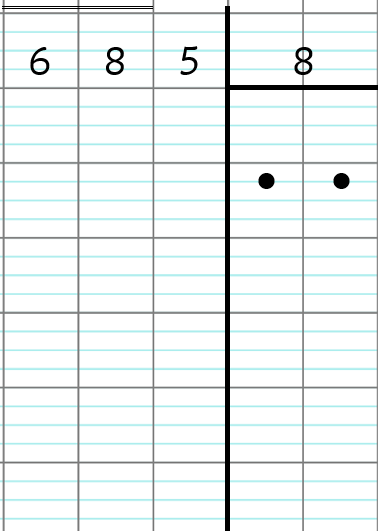 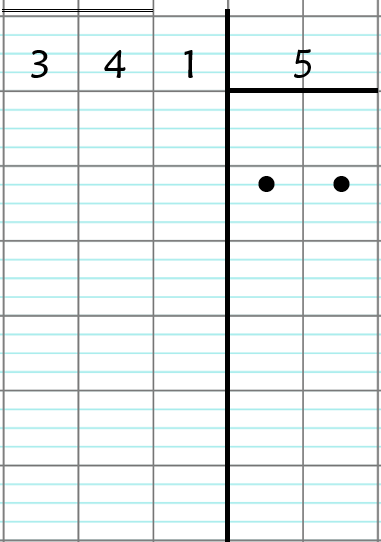 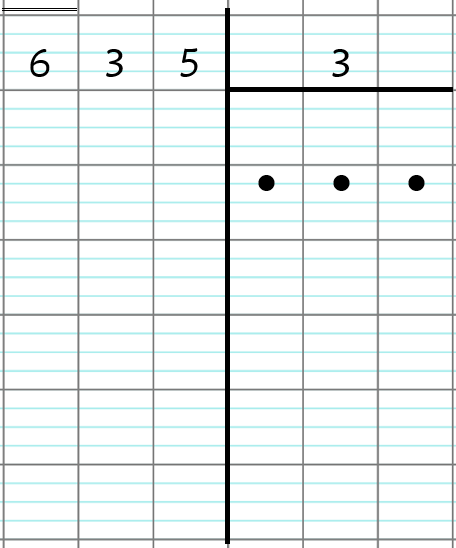 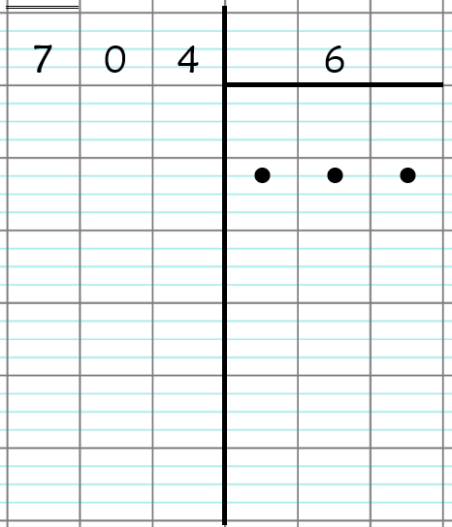 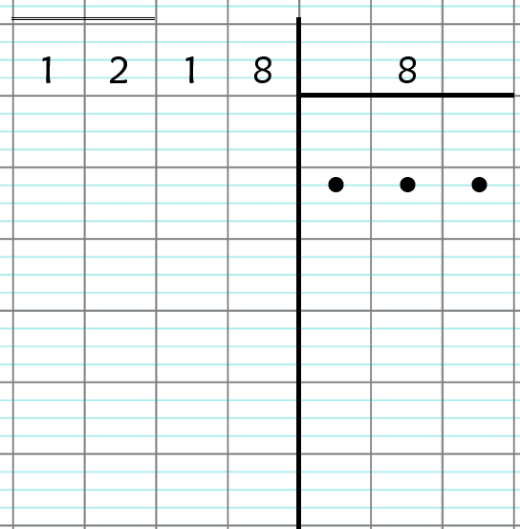 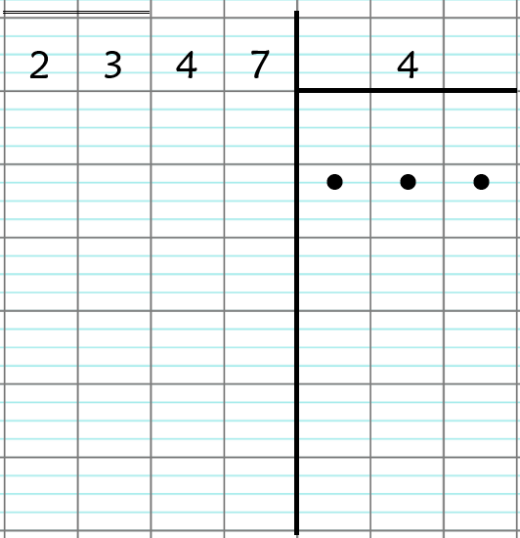 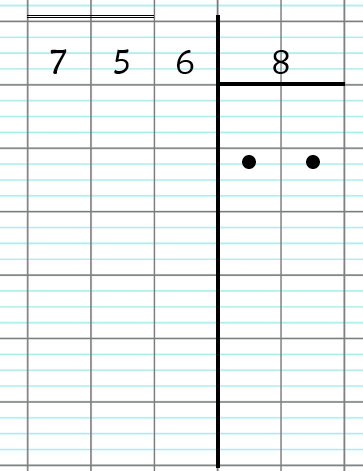 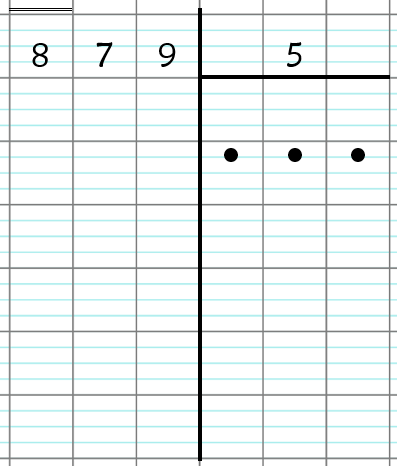 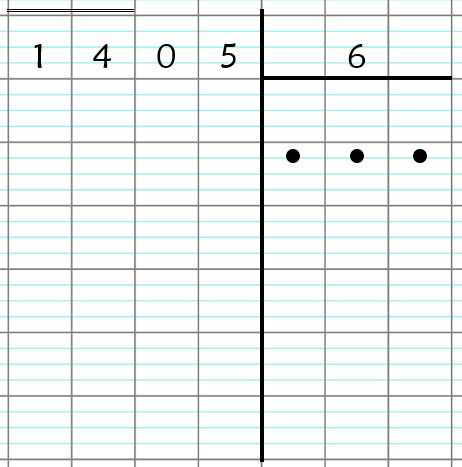 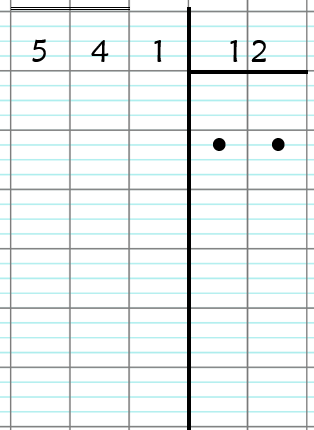 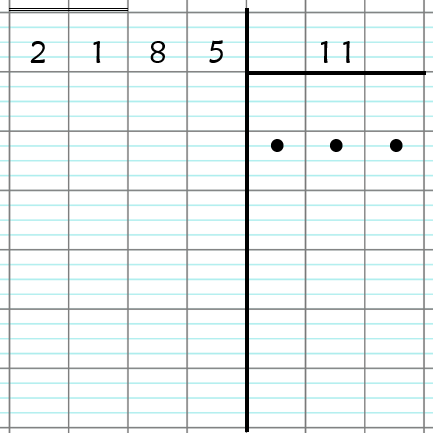 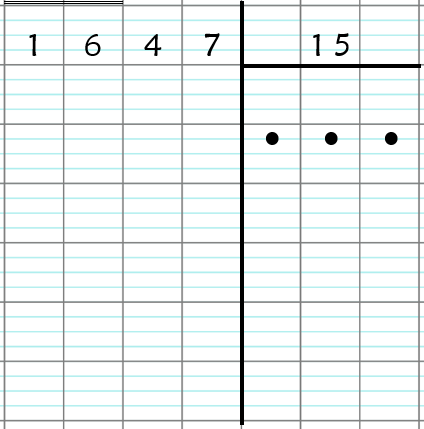 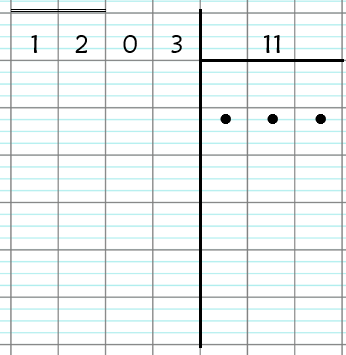 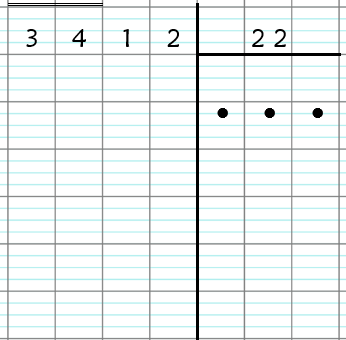 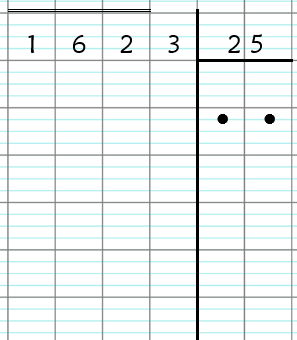 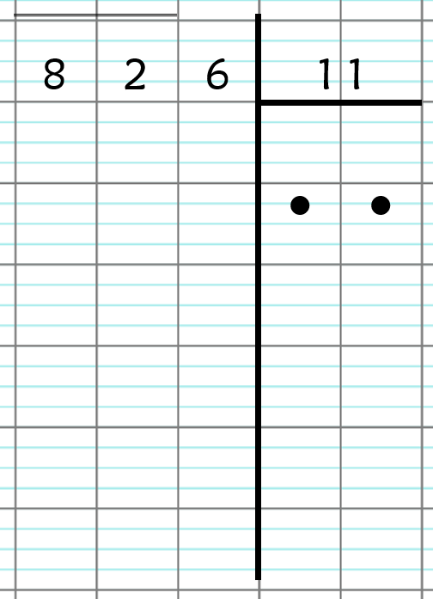 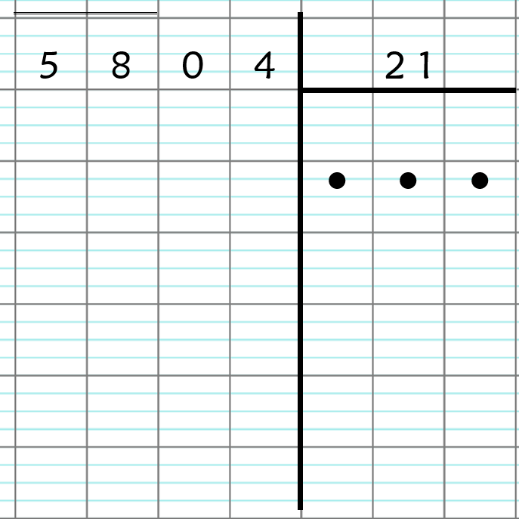 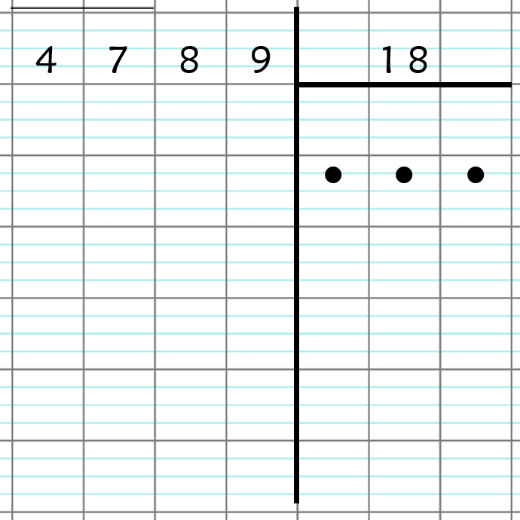 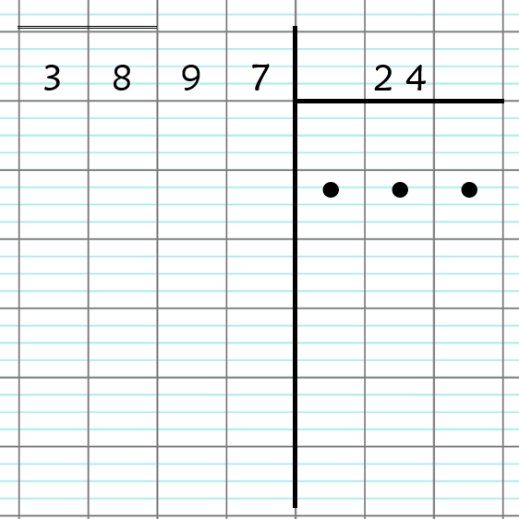 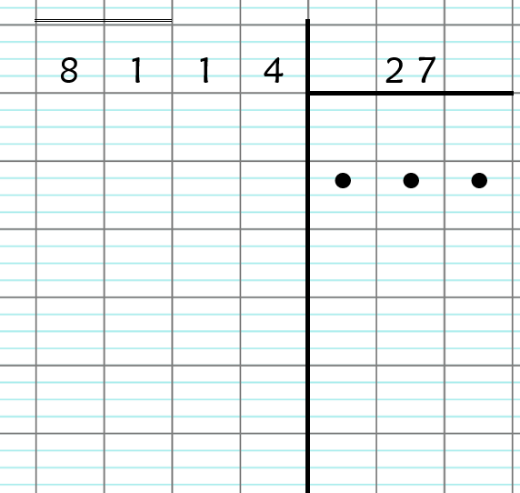 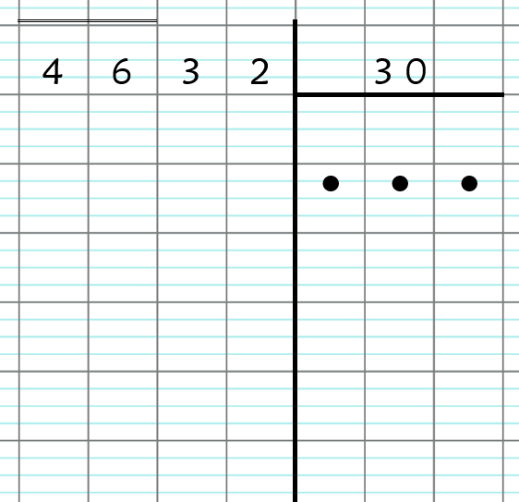 